Harian    :MercusuarKasubaudSulteng IHari, tanggal:Jumat, 27 November  2015KasubaudSulteng IKeterangan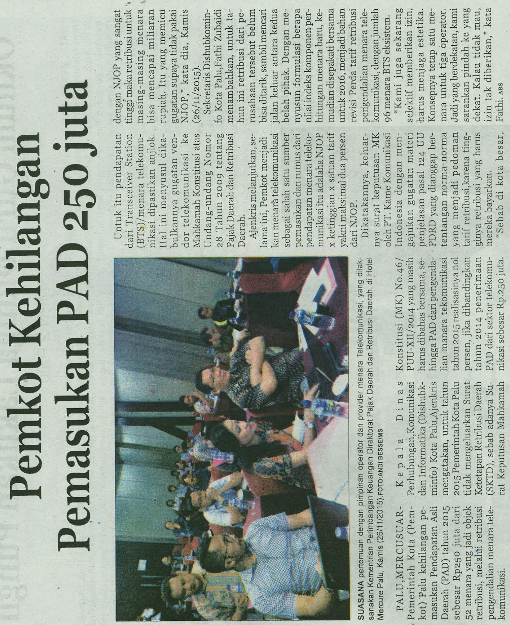 :Pemkot Kehilangan Pemasukan PAD 250 JutaKasubaudSulteng IEntitas:PaluKasubaudSulteng I